REQUERIMENTO Nº 734/2019Requer informações acerca do abandono por parte da prefeitura no PARQUE INFANTIL TOM LEITE.Senhor Presidente,Senhora Vereadora,	Senhores Vereadores. CONSIDERANDO que os Princípios que regem a Administração Pública, esta descritos no artigo 37 da Constituição Federal.CONSIDERANDO que a transparência é um dever dos órgãos públicos e o cidadão tem direito ao acesso às informações.CONSIDERANDO que cabe ao Poder Legislativo, dispor sobre as matérias de competência do Município, especialmente assuntos de interesse local.CONSIDERANDO a função de fiscalização dos atos do Poder Executivo, abrangendo os atos administrativos, de gestão e fiscalização financeira e orçamentária do município.                           CONCIDERANDO que além das votações, os vereadores também têm o poder e o dever de fiscalizar a administração, cuidando da aplicação dos recursos e observando o orçamento. É dever do PODER LEGISLATIVO acompanhar o Poder Executivo, principalmente em relação ao cumprimento das leis e da boa aplicação e gestão do dinheiro público.REQUEIRO que, nos termos do Art. 10, Inciso X, da Lei Orgânica do município de Santa Bárbara d’Oeste, combinado com o Art. 63, Inciso IX, do mesmo diploma legal, seja oficiado o Excelentíssimo Senhor Prefeito Municipal para que encaminhe a esta Casa de Leis as seguintes informações:O Prefeito Municipal tem ciência que o PARQUE INFANTIL TOM LEITE, está alguns meses sem manutenção por parte do setor competente? Qual Secretaria Municipal e setor competente são responsáveis pelas manutenções do PARQUE INFANTIL TOM LEITE?Informar nome do Secretario Municipal e do chefe do setor, para que esse parlamentar possa realizar a convocação dos mesmos, para prestar esclarecimentos na Câmara Municipal?Outras informações que julgarem necessárias.Plenário “Dr. Tancredo Neves”, em 31 de outubro de 2019.ISAC SORRILLO-Vereador-Santa Bárbara d’Oeste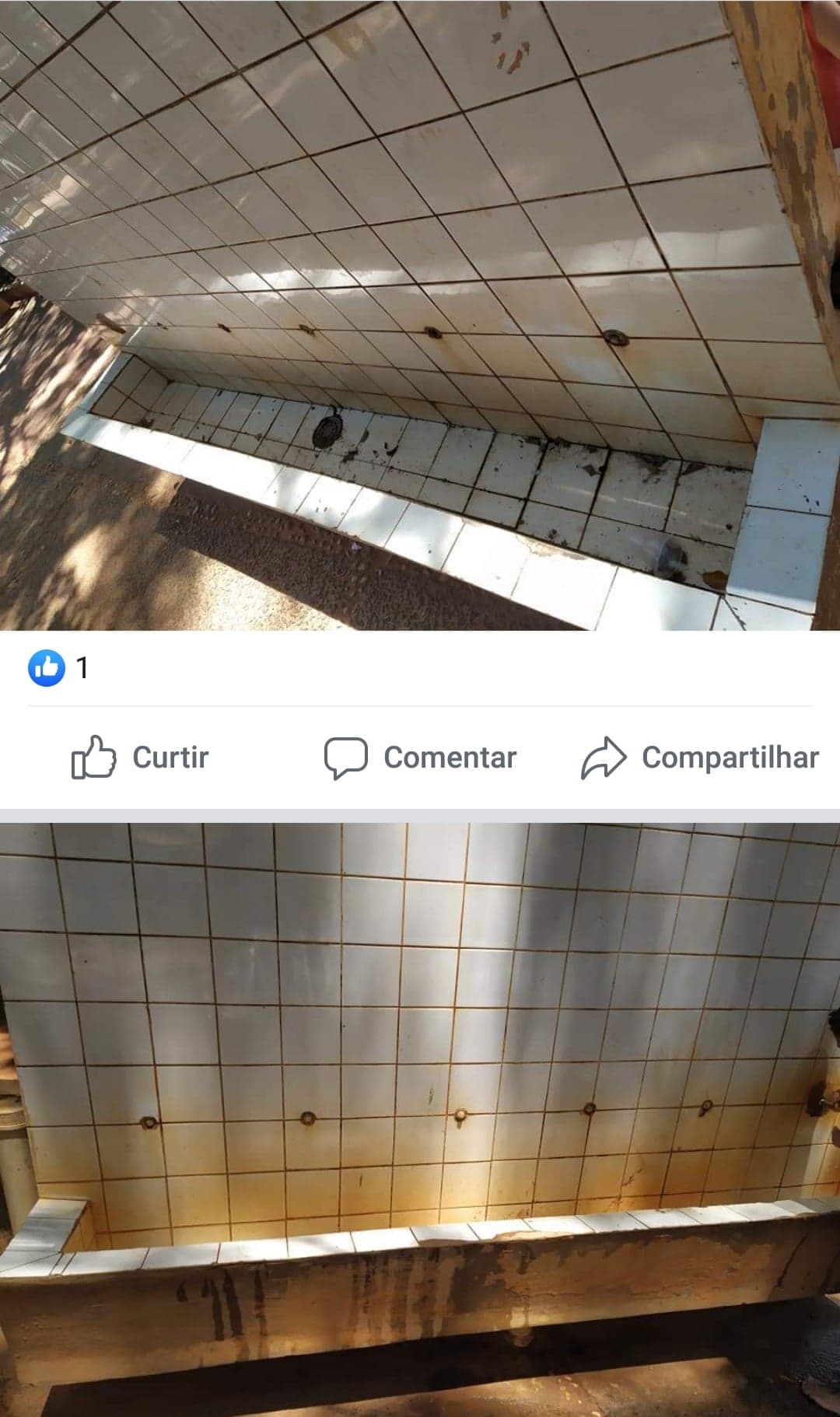 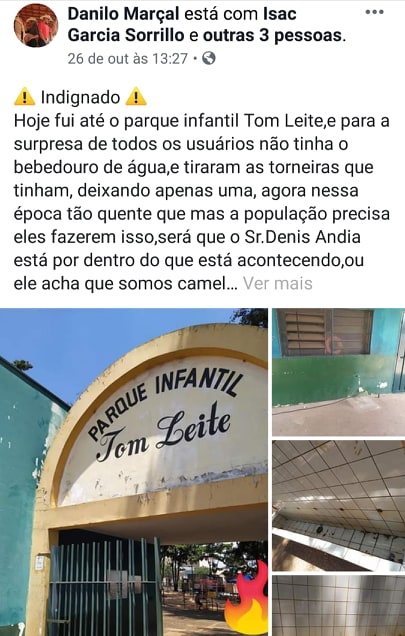 